Connection monitor 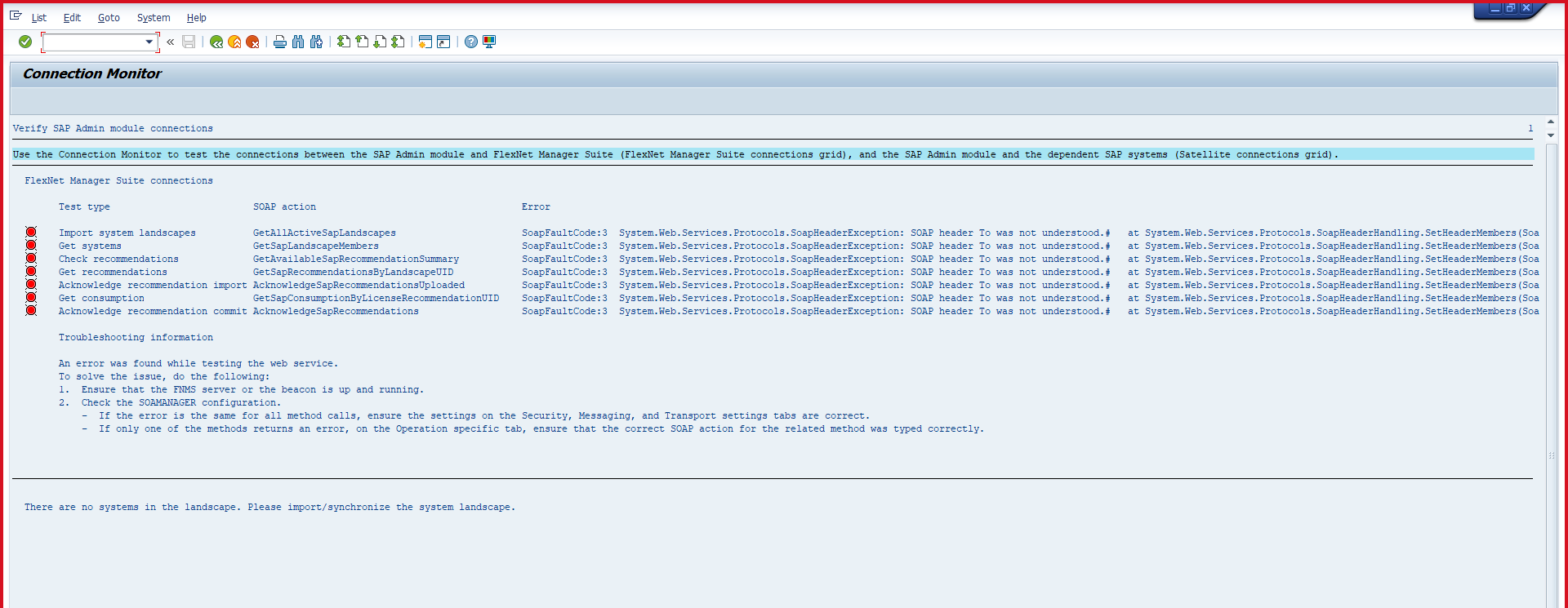 Import System Landscape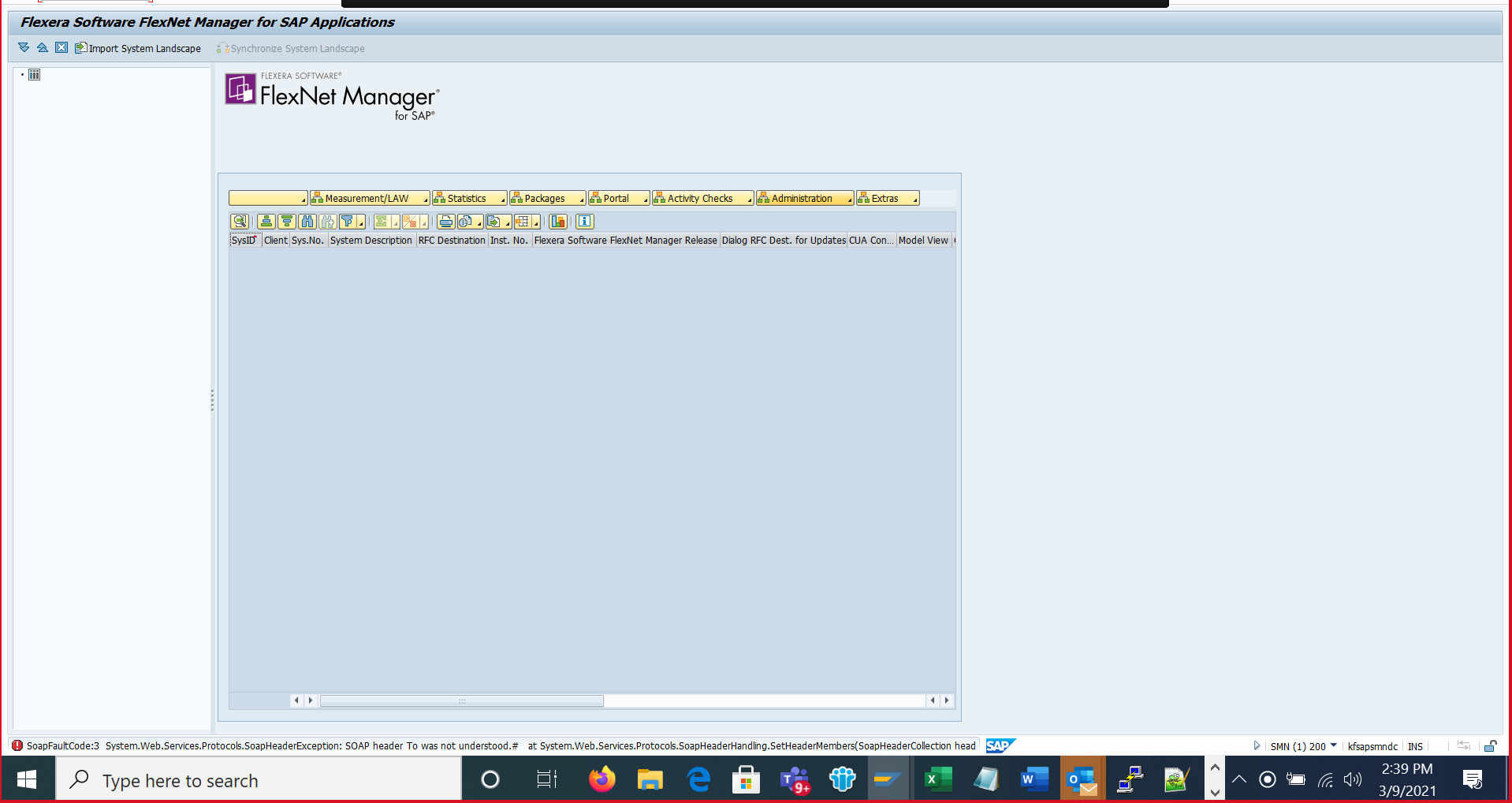 